Описание образовательной программы   Основная образовательная программа начального общего образования (далее – ООП НОО) Муниципального бюджетного общеобразовательного учреждения Лицей № 60  Калининского района городского округа город Уфа Республики Башкортостан (далее – МБОУ Лицей № 60) определяет содержание и организацию образовательного процесса на ступени начального общего образования и направлена на формирование общей культуры учащихся, на их духовно - нравственное, социальное, личностное и интеллектуальное развитие, на создание основы для самостоятельной реализации учебной деятельности, обеспечивающей социальную успешность, развитие творческих способностей, саморазвитие и самосовершенствование, сохранение и укрепление здоровья школьников. Данная программа (с изменениями и дополнениями) разработана в соответствии с требованиями федерального государственного образовательного стандарта НОО (далее – ФГОС НОО) к структуре ООП НОО, на основе Примерной ООП НОО (4-е издание, переработанное. – М., Просвещение, 2012) и определяет содержание и организацию образовательного процесса на ступени НОО.Основная образовательная программа начального общего образования Муниципального бюджетного общеобразовательного учреждения лицей № 60 Калининского района городского округа город Уфа Республики разработана   педагогическим коллективом  в соответствии с требованиями Федерального государственного образовательного стандарта начального общего образования к структуре основной образовательной программы (утверждён Приказом Министерства образования и науки РФ от 06.10.09 №373), на основе анализа деятельности образовательного учреждения и с учетом образовательных потребностей и запросов обучающихся, а также концептуальных положений УМК «Перспектива» и УМК «Школа России», реализующих фундаментальное ядро содержания современного общего начального образования.      Основная образовательная программа начального общего образования Муниципального бюджетного общеобразовательного учреждения лицей № 60 Калининского района городского округа город Уфа Республики Башкортостан определяет содержание и организацию образовательного  процесса на ступени  начального общего образования и направлена на формирование общей культуры, духовно – нравственное, социальное, личностное и интеллектуальное развитие обучающихся, создание основы для самостоятельной реализации учебной деятельности, обеспечивающей социальную успешность, развитие творческих способностей, саморазвитие и самосовершенствование, сохранение и укрепление здоровья обучающихся.Образовательная программа представляет собой систему взаимосвязанных программ, каждая из которых является самостоятельным звеном, обеспечивающим определенное направление деятельности МБОУ Лицей № 60 Калининского района ГО город Уфа Республики Башкортостан.Целью реализации основной образовательной программы начального общего образования является обеспечение планируемых результатов по достижению выпускником начальной общеобразовательной школы целевых установок, знаний, умений, навыков и компетенций, определяемых личностными, семейными, общественными, государственными потребностями и возможностями ребёнка младшего школьного возраста, индивидуальными особенностями его развития и состояния здоровья.Задачи, решаемые основной  образовательной программой начального общего образования:становление основ гражданской  идентичности и мировоззрения обучающихся;формирование основ умения учиться и способности к организации своей деятельности, умение принимать, сохранять цели и следовать им в учебной деятельности, планировать свою деятельность, осуществлять ее контроль и оценку, взаимодействовать с педагогом и сверстниками  в учебном процессе;духовно – нравственное развитие и воспитание обучающихся на основе моральных норм, нравственных установок, толерантности, осознания национальной аутентичности и принятия национальных ценностей;укрепление физического и духовного здоровья обучающихся.В основе реализации основной образовательной программы лежит системно-деятельностный подход, который предполагает:воспитание и развитие качеств личности, отвечающих требованиям информационного общества, инновационной экономики, задачам построения российского гражданского общества на основе принципов толерантности, диалога культур и уважения его многонационального и  поликультурного состава;переход к стратегии социального проектирования и конструирования на основе разработки содержания и технологий образования, определяющих пути и способы достижения социально желаемого уровня (результата) личностного и познавательного развития обучающихся;ориентацию на достижение цели и основного результата образования — развитие личности обучающегося на основе освоения универсальных учебных действий, познания и освоения мира;признание решающей роли содержания образования, способов организации образовательной деятельности и учебного сотрудничества в достижении целей личностного и социального развития обучающихся;учёт индивидуальных возрастных, психологических и физиологических особенностей обучающихся, роли и значения видов деятельности и форм общения при определении образовательно-воспитательных целей и путей их достижения;обеспечение преемственности дошкольного, начального общего, основного общего, среднего (полного) общего и профессионального образования;разнообразие индивидуальных образовательных траекторий и индивидуального развития каждого обучающегося (включая одарённых детей и детей с ограниченными возможностями здоровья), обеспечивающих рост творческого потенциала, познавательных мотивов, обогащение форм учебного сотрудничества и расширение зоны ближайшего развития.Настоящая основная образовательная программа начального общего образования предусматривает:достижение планируемых результатов освоения основной образовательной программы начального общего образования всеми обучающимися, в том числе детьми с ограниченными возможностями здоровья;выявление и развитие способностей обучающихся, в том числе одарённых детей, через систему клубов, секций, студий и кружков, организацию общественно полезной деятельности, в том числе социальной практики, с использованием возможностей образовательных учреждений дополнительного образования детей;организацию интеллектуальных и творческих соревнований, научно-технического творчества и проектно-исследовательской деятельности;участие обучающихся, их родителей (законных представителей), педагогических работников и общественности в проектировании и развитии внутришкольной социальной среды;использование в образовательном процессе современных образовательных технологий деятельностного типа;включение обучающихся в процессы познания и преобразования внешкольной социальной среды (населённого пункта, района, города) для приобретения опыта реального управления и действия.Основными принципами и подходами к формированию основной образовательной программы начального общего образования, сформулированными на основе ФГОС НОО и ПООП НОО являются:• воспитание и развитие качеств личности, отвечающих требованиям информационного общества, инновационной экономики, задачам построения российского гражданского общества на основе принципов толерантности, диалога культур и уважения его многонационального и  поликультурного и состава;• переход к стратегии социального проектирования и конструирования на основе разработки содержания и технологий образования, определяющих пути и способы достижения социально желаемого уровня (результата) личностного и познавательного развития обучающихся; • ориентацию на достижение цели и основного результата образования — развитие личности обучающегося на основе освоения универсальных учебных действий, познания и освоения мира;• признание решающей роли содержания образования, способов организации образовательной деятельности и учебного сотрудничества в достижении целей личностного и социального развития обучающихся;• учёт индивидуальных возрастных, психологических и физиологических особенностей обучающихся, роли и значения видов деятельности и форм общения при определении образовательно-воспитательных целей и путей их достижения;• обеспечение преемственности дошкольного, начального общего, основного общего, среднего (полного) общего и профессионального образования;• разнообразие индивидуальных образовательных траекторий и индивидуального развития каждого обучающегося (включая одарённых детей и детей с ограниченными возможностями здоровья), обеспечивающих рост творческого потенциала, познавательных мотивов, обогащение форм учебного сотрудничества и расширение зоны ближайшего развития.В соответствии с Программой развития МБОУ Лицей № 60 Калининского района городского округа город Уфа Республики Башкортостан на 2014-2019 гг.   приоритетными педагогическими принципами новой образовательной системы школы выступают:непрерывность и преемственность в образовательном процессе;программно-целевого подхода, который предполагает единую систему планирования и своевременное внесение корректив в планы;принцип гуманистического характера образования;информационная компетентность участников образовательного процесса;вариативность, которая предполагает осуществление различных вариантов действий по реализации задач развития школы;включение в решение задач Программы развития всех субъектов образовательного процесса;принцип инновационности, заключающийся в использовании современных технологий (компьютерных, информационно-коммуникационных, социальных) при реализации мероприятий Программы; индивидуализация и дифференциация образовательного процесса.В соответствии с Национальной образовательной инициативой «Наша новая школа» ООП НОО опирается на:принцип опережающего развития - школе будет обеспечено изучение не только достижений прошлого, но и технологий, которые пригодятся в будущем. Ребята будут вовлечены в исследовательские проекты и творческие занятия, чтобы научиться изобретать, понимать и осваивать новое, выражать собственные мысли, принимать решения и помогать друг другу, формулировать интересы и осознавать возможности;принцип доступности образования - будет обеспечиваться успешная социализация детей с ограниченными возможностями здоровья, детей-инвалидов, детей, оставшихся без попечения родителей, находящихся в трудной жизненной ситуации.Нормативно – правовой базой основной образовательной программы   начального общего образования являются следующие документы:Федеральный закон «Об образовании в Российской Федерации».Типовое положение об общеобразовательном учреждении.Приказ Министерства образования и науки Российской Федерации от 6 октября . № 373 «Об утверждении и введении в действие федерального государственного образовательного стандарта начального общего образования».Методические рекомендации по созданию условий для перехода начального звена общеобразовательной школы на работу по ФГОС второго поколения.Примерная основная образовательная программа образовательного учреждения,  подготовленная Институтом стратегических исследований в образовании РАО. Научные руководители — член-корреспондент РАО А. М. Кондаков, академик РАО Л. П. Кезина.Гигиенические требования к условиям обучения в различных видах современных общеобразовательных учреждений. СанПиН2.4.2. - 1178 – 02.Устав школы.Настоящая основная образовательная программа сформирована с учётом особенностей первой ступени общего образования как фундамента всего последующего обучения, к которым относятся в частности: изменение при поступлении в школу ведущей деятельности ребёнка — с переходом к учебной деятельности (при сохранении значимости игровой), имеющей общественный характер и являющейся социальной по содержанию;освоение новой социальной позиции, расширение сферы взаимодействия ребёнка с окружающим миром, развитие потребностей в общении, познании, социальном признании и самовыражении;принятие и освоение ребёнком новой социальной роли ученика, выражающейся в формировании внутренней позиции школьника, определяющей новый образ школьной жизни и перспективы личностного и познавательного развития;формирование у школьника основ умения учиться и способности к организации своей деятельности: принимать, сохранять цели и следовать им в учебной деятельности; планировать свою деятельность, осуществлять её контроль и оценку; взаимодействовать с учителем и сверстниками в учебном процессе;изменение при этом самооценки ребёнка, которая приобретает черты адекватности и рефлексивности;моральное развитие, которое существенным образом связано с характером сотрудничества со взрослыми и сверстниками, общением и межличностными отношениями дружбы, становлением основ гражданской идентичности и мировоззрения.Материально-техническая оснащенность образовательного процесса образовательного учрежденияМБОУ Лицей № 60 располагает материальной и информационной базой, обеспечивающей организацию всех видов деятельности младших школьников, соответствующей санитарно-эпидемиологическим и противопожарным правилам и нормам. В области материально-технического обеспечения образовательного процесса в лицее оборудовано: 3 кабинета английского языка, 2 кабинета информатики, 1 кабинет - медиацентр, кабинет изобразительного и художественного творчества, 2 спортивных зала, тренажерный зал, закуплена новая ученическая мебель, обновлена и дополнена медиа - и видеотехника, обновлён и пополнен библиотечный фонд, обновлено и пополнено программно-информационное обеспечение, созданы дополнительные условия для укрепления здоровья воспитанников: оснащённый медицинский и стоматологический кабинеты, кабинет психолога, логопедический кабинет. Имеется интернет, разработан собственный сайт. Общий парк персональных ноутбуков в начальной школе составляет  18 штук.7  кабинетов начальных классов оснащены мультимедийным оборудованием.Особенности организации образовательного процессаОсновная образовательная программа начального общего образования МБОУ лицей № 60, работающей по образовательной системе «Перспектива» и «Школа России», разработана в соответствии с требованиями Федерального государственного образовательного стандарта начального общего образования к структуре основной образовательной программы (утверждён приказом Министерства образования и науки Российской Федерации от «6» октября 2009 г. № 373), с учетом рекомендаций Примерной программы образовательного учреждения, особенностей образовательного учреждения, образовательных потребностей и запросов обучающихся, воспитанников, а также  концептуальных положений УМК «Перспектива» и «Школа России».                                                                                                                 Краткая характеристика используемого  УМК  « Школа России»Главная концептуальная идея УМК: российская школа должна стать школой духовно-нравственного развития и воспитания гражданина нашего Отечества. Её основа — это современные достижения педагогической теории и практики и лучшие традиции отечественной школы, с их исключительной ценностью и значимостью.В этой связи, для авторского коллектива УМК «Школа России» — учёных, чьи имена известны всем, кто работает в системе начального образования (В.Г. Горецкий, М.И. Моро, А.А. Плешаков, Л.Ф. Климанова, Л.А Виноградская, В.П. Канакина и др.), в сотрудничестве с издательством «Просвещение», приоритетом в процессе разработки УМК и его системного развития всегда было и остаётся — соответствие запросам времени в сочетании с неразрывной связью образовательного опыта предшествующих периодов.Ведущая целевая установка, заложенная в основу УМК «Школа России», направлена на обеспечение современного образования младшего школьника в контексте требований ФГОС. УМК «Школа России» построен таким образом, что его предметное содержание, дидактическое обеспечение, методическое сопровождение и художественно-полиграфическое исполнение направлены на достижение результатов освоения основной образовательной программы начального общего образования, отражённые в ФГОС, учитывают требования к структуре и содержанию рабочих программ и способствуют решению следующих образовательных задач:I. Реализация идеологической основы ФГОС — Концепции духовно-нравственного развития и воспитания личности гражданина России.II. Реализация методологической и методической основы ФГОС — организации учебной деятельности учащихся на основе системно-деятельностного подхода.III. Достижение личностных, метапредметных и предметных результатов освоения основной образовательной программы посредством формирования универсальных учебных действий, как основы умения учиться1. Реализация идеологической основы ФГОС — Концепции духовно-нравственного развития и воспитания личности гражданина России в учебно-методическом комплексе «Школа России».В содержании системы учебников УМК «Школа России» заложен значительный воспитывающий и развивающий потенциал, позволяющий учителю эффективно реализовывать целевые установки, заложенные в Концепции духовно-нравственного развития и воспитания личности гражданина России.Важнейшая задача российской школы — становление российской гражданской идентичности обучающихся, в системе учебников УМК «Школа России» реализуется различными средствами.Во-первых, отбор содержания учебного материала осуществлён с ориентацией на формирование базовых национальных ценностей. Средствами разных предметов системы учебников «Школа России» в детях воспитывается благородное отношение к своему Отечеству, своей малой Родине, своему народу, его языку, духовным, природным и культурным ценностям, уважительное отношение ко всем народам России, к их национальным культурам, самобытным обычаям и традициям, к государственным символам Российской Федерации.Дети, обучающиеся по системе учебников «Школа России»,  знакомятся с образцами служения Отечеству, постигают причастность каждого человека, каждой семьи к жизни России, осознают значимость усилий каждого для благополучия и процветания Родины, чтобы уже в этом возрасте почувствовать себя маленькими гражданами великой страны.Во-вторых,это краеведческие знания, содержательное, дидактическое и методическое обеспечение которых составляет значительную часть учебников. Учитывая особенности предметных областей учебного плана начального общего образования ФГОС и возрастные психологические особенности младших школьников, одной из важнейших задач является развитие у ребенка интереса, переходящего в потребность к познанию, изучению своей страны, её прошлого и настоящего, её природы и общественной жизни, её духовного и культурного величия. В-третьих, поликультурность содержания системы учебников «Школа России» носит сквозной характер. Она обеспечивается в каждой предметной линии, с учётом предметной специфики и отражает многообразие и единство национальных культур народов России, содействуя формированию у обучающихся толерантности, способности к межнациональному и межконфессиональному диалогу, знакомству с культурами народов других стран мира. В этой связи, важное место в УМК «Школа России» занимает курс «Основы религиозных культур и светской этики». Курс органично интегрирован в систему учебников «Школа России» для решения задачи формирования у младших школьников мотивации к осознанному нравственному поведению, основанному на знании и уважении культурных и религиозных традиций многонационального народа России, а также к диалогу с представителями других культур и мировоззрений.В учебно-методическом комплексе Россия предстаёт перед учеником как часть многообразного и целостного мира, а её граждане — одновременно и как жители Земли, как часть человечества, как участники мирового развития.Рабочие программы, учебники и учебные пособия построены таким образом, что ребёнок с первых лет обучения в школе постепенно, шаг за шагом открывает свою планету, получая представления о её природе, странах и народах, многообразии их культур, о связях, объединяющих всех людей, о достижениях и проблемах человечества. Все эти знания и связанная с их освоением деятельность эмоционально окрашены и направлены на утверждение в сознании ребёнка ценностей согласия, сотрудничества, взаимопонимания, на формирование толерантности как важнейшего личностного качества.В указанном контексте также чрезвычайно важную роль играет курс «Основы религиозных культур и светской этики», и особенно его модуль «Основы мировых религиозных культур».Разрабатывая УМК, его авторы принципиальное значение отводят воспитанию ребёнка именно в процессе реализации системно-деятельностного подхода, так как словосочетание «развитие и воспитание» в контексте ФГОС есть суть формирования личности гражданина России.В этой связи, решение современных задач, выдвигаемых жизнью (включение младших школьников в социально-значимую проектную деятельность, освоение компьютерной грамотности, развитие здоровье сберегающих навыков, обучение основам безопасной жизнедеятельности и др.), гармонично сочетается с решением базовых задач начального образования (научить осознанному чтению, письму, правильной речи, началам математики, видению окружающего мира; привить определённые трудовые навыки и др.). Система проектных заданий (проектов) предусмотрена с 1 по 4 класс в большинстве завершённых предметных линий УМК «Школа России»: математика, русский язык, литературное чтение, окружающий мир, технология, информатика и др.Концепция УМК «Школа России» учитывает тот факт, что целостное развитие личности ребёнка возможно только при должном внимании ко всем сторонам этого процесса.          Реализация методологической и методической основы ФГОС — организации учебной деятельности учащихся на основе системно-деятельностного подхода.На достижение данной задачи ориентирован весь методический аппарат УМК «Школа России». Его построение направлено на реализацию системно-деятельностного подхода  как основного механизма достижения личностных, метапредметных и предметных результатов освоения основной образовательной программы начального общего образования в контексте ФГОС.В структуру и содержание учебников заложена система заданий, направленных на включение младших школьников в деятельностное освоение учебного материала с целью овладения универсальными учебными действиями (УУД) и формирования способности самостоятельно успешно усваивать новые знания, умения и компетенции, включая ведущую образовательную компетенцию — умение учиться.Для этого методическое обеспечение учебников и учебных пособий УМК «Школа России» выстроено с учётом возможности эффективного применения в практике учителя широкого спектра современных образовательных технологий, методов, форм обучения, приёмов и иных педагогических ресурсов организации учебно-воспитательной работы с учащимися в процессе как урочной, так и внеурочной деятельности:• ориентирование всего учебного материала, его структуры и способов представления на максимальное включение младших школьников в учебную деятельность;• значительный воспитательный потенциал;• преобладание проблемно-поискового метода обучения, заданий и вопросов, инициирующих детское действие с целью овладения универсальными учебными действиями (УУД);•  проектные, творческие задания, практические работы, учебные диалоги;• практическая направленность содержания учебного материала с опорой на социальный опыт ученика, связь с реальной действительностью и другими школьными предметами на основе формирования УУД;• возможности для моделирования изучаемых объектов и явлений окружающего мира;• возможности для дифференцированного и личностно-ориентированного образования школьников, реализации педагогики сотрудничества (что позволяет в старшей школе осуществлять углублённое изучение отдельных предметов). • возможности для работы с современной информационно-образовательной средой: использование информационно-коммуникационных технологий, электронных образовательных ресурсов, интернет-ресурсов, различных мультимедийных приложений (DVD-видео, программное обеспечение для интерактивной доски и CD-ROM диски).• ориентация на здоровьесбережение младших школьников;• возможности для разнообразия организационных форм обучения: индивидуальной, парной, групповой, коллективной, фронтальной.При всей широте диапазона возможностей методического аппарата УМК «Школа России»  ведущая роль отводится проблемно-поисковому методу. Он предусматривает в содержании системы учебников различные возможности для создания на уроке проблемных ситуаций, выдвижения предположений, поиск и отбор необходимой информации, формулирование доказательств, выводов, сопоставление результатов с эталоном, что способствует формированию коммуникативных УУД.Реализация средствами УМК проблемно-поискового метода усиливает мотивацию обучения, способствует развитию способности ребёнка понимать и принимать смысл поставленной задачи, планировать учебную работу, контролировать и оценивать её результат, осуществлять рефлексию, формулировать новую учебную задачу, т. е. формирует регулятивные УУД.Средствами УМК «Школа России» проблемно-поисковый метод позволяет учителю выстраивать гибкую методику обучения, хорошо адаптированную к специфике учебного содержания и конкретной педагогической ситуации, учитывать индивидуальные особенности детей, их интересы и склонности. В этой связи в системе учебников УМК заложены большие возможности для применения обширного арсенала методов и приёмов эвристического, исследовательского характера, целенаправленного развития самостоятельности учащихся их познавательной активности при формировании познавательных УУД. При этом демонстрируется возможность существования различных точек зрения на один и тот же вопрос, воспитывается терпимость и уважение к мнению другого, культура диалога и полилога, что хорошо согласуется с задачами формирования личностных УУД.Объединение завершённых предметных линий в систему учебников УМК «Школа России» (при эффективной поддержке различных учебных, дидактических и методических пособий) осуществляется посредством:— комплекса базовых предметных и межпредметных понятий, заложенных в содержание системы учебников с целью формирования у школьников целостной картины мира;— системы заданий, учитывающих специфику предметного содержания и направленных на формирование универсальных учебных действий с целью достижения личностных, метапредметных и предметных результатов освоения основной образовательной программы начального общего образования;—    методического обеспечения реализации системно-деятельностного подхода;—    специальной системы навигации учебников (и учебных пособий), позволяющей ученику как ориентироваться внутри УМК «Школа России», так и выходить за его рамки в поисках других источников информации.Таким образом, концептуально выстроенное предметное содержание УМК «Школа России» и система его методического обеспечения разработаны так, чтобы помочь учителю организовать процесс обучения, с одной стороны под цель, направленную на получение предметных результатов освоения основной образовательной программы начального общего образования, с другой стороны — как средство формирования универсальных учебных действий (метапредметных результатов) и личностных качеств (личностных результатов) в соответствии с требованиями ФГОС.Краткая характеристика используемого  УМК  «  Перспектива»        УМК  «Перспектива» представляет собой целостную информационно-образовательную среду для начальной школы, сконструированную на основе единых идеологических, дидактических и методических принципов, адекватных требованиям ФГОС к результатам освоения основной образовательной программы начального общего образования. Такой подход позволяет реализовать на практике ключевое положение ФГОС: «Эффективность учебно-воспитательного процесса должна обеспечиваться информационно-образовательной средой, системой информационно-образовательных ресурсов и инструментов, обеспечивающих условия для реализации основной образовательной программы образовательного учреждения».       Идеологической основой  УМК «Перспектива» является «Концепция духовно-нравственного развития и воспитания личности гражданина России», направленная на формирование у подрастающего поколения системы ценностей гуманизма, созидания, саморазвития, нравственности как основы успешной самореализации школьника в жизни и труде и как условия безопасности и процветания страны.                                                                  Дидактической основой УМК  «Перспектива» является дидактическая система деятельностного метода (Л.Г. Петерсон), синтезирующая на основе методологического системно-деятельностного подхода неконфликтующие между собой идеи из современных концепций развивающего образования с позиций преемственности научных взглядов с традиционной школой (Заключение РАО от 14.07.2006 года, Премия Президента РФ в области образования за 2002 год).                      Методической основой является  совокупность современных методов и приемов обучения и воспитания, реализуемых в   УМК  «Перспектива» (проектная деятельность, работа с информацией, мир деятельности и пр.). Учебники  эффективно дополняют рабочие и творческие тетради, словари, книги для чтения, методические рекомендации для учителей, дидактические материалы, мультимедийные приложения (DVD-видео; DVD-диски со сценариями уроков, реализующих деятельностный метод обучения; CD-ROM диски; презентационные материалы для мультимедийных проекторов; и др.), Интернет-поддержка и другие ресурсы по всем предметным областям учебного плана ФГОС (ФГОС, раздел III, п.19.3.).          Поставленные программой цель и задачи реализует УМК «Перспектива», направленный на общекультурное, личностное, познавательное развитие, формирование учебной деятельности, развитие коммуникативной компетентности. УМК «Перспектива», помимо прямого эффекта обучения по предметам — приобретения определённых знаний и умений -  вносит свой вклад в формирование универсальных учебных действий. На основе выявленных в методологии общих законов функционирования и развития мира деятельности и саморазвития человека в мире деятельности, построена дидактическая система деятельностного метода (Л.Г. Петерсон), ориентированная на формирование ведущей образовательной компетенции − умения учиться, а также готовности к саморазвитию и самовоспитанию.         Исходя из общей структуры учебной деятельности, образовательный процесс строится таким образом, чтобы каждый ученик имел возможность системно выполнять весь комплекс универсальных учебных действий, определенных ФГОС, сохраняя и укрепляя и при этом свое здоровье и достигая личностные, метапредметные и предметные результаты, достаточные для успешного продолжения образования в основной школе.           С этой целью методы объяснения заменяются деятельностным методом обучения, основанным на методе рефлексивной самоорганизации, а традиционная технология объяснительно-иллюстративного метода обучения − технологией деятельностного метода (ТДМ).Предпочтение  УМК « Перспектива» отдано исходя из  основных  принципов развивающей личностно-ориентированной системы обучения данного комплекса: принцип деятельности обеспечивает активную позицию ребенка в обучении, минимизирует пассивное восприятие учебного содержания, утомляющее детей;принцип психологической комфортности ориентирует на снятие стрессовых факторов во взаимодействии между учителем и учениками и на создание в коллективе класса атмосферы доброжелательности, взаимопомощи, товарищества; принципы непрерывности и целостности обеспечивают соответствие содержания образования функциональным и возрастным особенностям учащихся, создают механизм устранения «разрывов» в организации образовательного процесса, негативно влияющих на психическое состояние школьников; принципы минимакса и вариативности обеспечивают для каждого ребенка возможность выбора индивидуального темпа обучения на уровне своего собственного максимума, но не ниже социально безопасного минимума, что является заслоном от перегрузок, разрушающих здоровье детей; принцип творчества создает условия для успешной самореализации в обучении каждого ребенка, что придает процессу учения личностный смысл и делает его интересным для учащихся. Использование на уроках по всем предметам учебно-методического комплекса «Перспектива» единой дидактической основы обеспечивает реализацию глубоких межпредметных связей деятельностного типа. При этом формируется образовательная среда, реализующая системно-деятельностный подход в обучении, воспитании и системе поддержки здоровья детей на уроках и во внеурочной деятельности.Федеральный государственный образовательный стандарт начального общего образования  ориентирует на системное использование средств ИКТ для решения коммуникативных и познавательных задач как необходимое условие подготовки школьников к жизни в современном информационном обществе. Реализация в образовательном процессе дидактической системы деятельностного метода на различных учебных предметах системы учебников «Перспектива» способствует созданию в школе главного ресурса перехода к широкому внедрению ИКТ − формированию у всех участников образовательного процесса (как учащихся, так и учителей) личностных качеств, стиля мышления и поведения, адекватных требованиям жизни в информационном обществе (развитие логического мышления, способности к структурированию знаний, их организации и представлению в знаково-символическом виде, освоение метода моделирования, формирование умения понимать и четко следовать предписаниям, готовности к самоизменению и саморазвитию и др.).Кроме того, средства обучения и методического обеспечения  системы учебников «Перспектива» побуждают школьников и учителей овладевать компьютерными технологиями, поскольку их использование интересно детям, а учителям они помогают сократить время на подготовку уроков, диагностику результатов обучения, многократно улучшают качество образовательного процесса и его результативность (электронные тренинги для учащихся, DVD-видео; DVD-диски со сценариями уроков; электронные средства диагностики результатов обучения и др.) В содержание системы учебников «Перспектива» заложен значительный развивающий и воспитывающий потенциал, позволяющий учителю эффективно реализовывать целевые установки «Концепции духовно-нравственного развития и воспитания личности гражданина России».Важнейшая задача российской школы − становление российской гражданской идентичности обучающихся, − в  системе учебников «Перспектива» реализуется посредством организации на основе системно-деятельностного подхода процессов самовоспитания: как отмечал П.П. Блонский, надо «не давать ученику нашей истины, но развивать его собственную истину до нашей».С этой целью отбор содержания учебного материала в системе учебников «Перспектива» осуществлен с ориентацией на формирование базовых национальных ценностей. Средствами разных учебных предметов в детях воспитывается благородное отношение к своему Отечеству, своей малой Родине, своему народу, его языку, духовным, природным и культурным ценностям, уважительное отношение ко всем народам России, к их национальным культурам, самобытным обычаям и традициям, к государственным символам Российской Федерации. Учащиеся знакомятся с образцами служения Отечеству, постигают причастность каждого человека, каждой семьи к жизни России, осознают значимость усилий каждого для благополучия и процветания Родины, чтобы уже в этом возрасте почувствовать себя гражданами великой страны.Значительную часть содержания учебников составляют родиноведческие и краеведческие знания, их содержательное, дидактическое и методическое обеспечение. Учитывая особенности предметных областей учебного плана начального общего образования ФГОС и возрастные психологические особенности развития младших школьников, создаются условия для развития у ребенка интереса, переходящего в потребность к познанию, изучению своей страны, ее прошлого и настоящего, ее природы и общественной жизни, ее духовного и культурного величия.Во всех учебниках «Перспективы» обеспечивается поликультурность содержания образования. В каждой предметной линии, с учетом предметной специфики,   отражается  многообразие и единство национальных культур  народов России, содействующее  формированию у обучающихся толерантности, способности к межнациональному и межконфессиональному диалогу, знакомству с культурами  народов других стран мира.         Таким образом, система учебников «Перспектива» и «Школа России» интегрирована в единую идеологическую, дидактическую и методическую систему, помогающую учителю обеспечивать требования современного образовательного процесса, определяемые ФГОС.Что соотносится  с современным национальным воспитательным идеалом, сформированным в Концепции духовно – нравственного развития и воспитания личности гражданина России и с личностными характеристиками выпускника («портрет выпускника начальной школы»), сформулированный в ФГОС.Современный национальный воспитательный идеалВысоконравственный, творческий, компетентный гражданин России, принимающий судьбу Отечества как свою личную, осознающий ответственность за настоящее и будущее своей страны, укоренённый в духовных и культурных традициях многонационального народа Российской Федерации.ФГОС направлен на обеспечение - 	Равных возможностей получения качественного начального общего образования;- 	Преемственности основных образовательных программ;- 	Сохранение и развитие культурного разнообразия и языкового наследия многонационального   РФ;- 	Единства образовательного пространства;- 	Демократизации образования. Программа опирается на развивающую парадигму, представленную в виде основополагающих принципов: 1. Принцип деятельности.2. Принцип целостного представления о мире.3. Принцип преемственности.4. Принцип дифференциации и индивидуализации обучения.5. Принцип творчества.6. Принцип психологической комфортности.7. Принцип вариативности.Перечисленные дидактические принципы необходимы для реализации современных целей образования. Образовательная программа рассчитана на учащихся от 6,5 до 11 лет.Образовательная программа предусматривает решение следующих основных задач:• формирование общей культуры, духовно-нравственное, гражданское, социальное, личностное и интеллектуальное развитие, развитие творческих способностей, сохранение и укрепление здоровья;• обеспечение планируемых результатов по освоению выпускником целевых установок, приобретению знаний, умений, навыков, компетенций и компетентностей, определяемых личностными, семейными, общественными, государственными потребностями и возможностями обучающегося младшего школьного возраста, индивидуальными особенностями его развития и состояния здоровья;• становление и развитие личности в её индивидуальности, самобытности, уникальности и неповторимости;обеспечение преемственности начального общего и основного общего образования;• достижение планируемых результатов освоения основной образовательной программы начального общего образования всеми обучающимися, в том числе детьми с ограниченными возможностями здоровья;• обеспечение доступности получения качественного начального общего образования;выявление и развитие способностей обучающихся, в том числе одарённых детей, через систему клубов, секций, студий и кружков, организацию общественно полезной деятельности;• организация интеллектуальных и творческих соревнований, научно-технического творчества и проектно-исследовательской деятельности;• участие обучающихся, их родителей (законных представителей), педагогических работников и общественности в проектировании и развитии внутришкольной социальной среды;• использование в образовательном процессе современных образовательных технологий деятельностного типа;• предоставление обучающимся возможности для эффективной самостоятельной работы;• включение обучающихся в процессы познания и преобразования внешкольной социальной среды (населённого пункта, района, города).В основе реализации основной образовательной программы лежит системно-деятельностный подход, который предполагает:• воспитание и развитие качеств личности, отвечающих требованиям информационного общества, инновационной экономики, задачам построения российского гражданского общества на основе принципов толерантности, диалога культур и уважения его многонационального и поликультурного состава;• переход к стратегии социального проектирования и конструирования на основе разработки содержания и технологий образования, определяющих пути и способы достижения социально желаемого уровня (результата) личностного и познавательного развития обучающихся;• ориентацию на достижение цели и основного результата образования — развитие личности обучающегося на основе освоения универсальных учебных действий, познания и освоения мира;• признание решающей роли содержания образования, способов организации образовательной деятельности и учебного сотрудничества в достижении целей личностного и социального развития обучающихся;• учёт индивидуальных возрастных, психологических и физиологических особенностей обучающихся, роли и значения видов деятельности и форм общения при определении образовательно-воспитательных целей и путей их достижения;• обеспечение преемственности дошкольного, начального общего, основного общего, среднего (полного) общего и профессионального образования;• разнообразие индивидуальных образовательных траекторий и индивидуального развития каждого обучающегося (в том числе одарённых детей и детей с ограниченными возможностями здоровья), обеспечивающих рост творческого потенциала, познавательных мотивов, обогащение форм учебного сотрудничества и расширение зоны ближайшего развития.Основная образовательная программа формируется с учётом особенностей первой ступени общего образования как фундамента всего последующего обучения. Начальная школа — особый этап в жизни ребёнка, связанный:• с изменением при поступлении в школу ведущей деятельности ребёнка — с переходом к учебной деятельности (при сохранении значимости игровой), имеющей общественный характер и являющейся социальной по содержанию;• с освоением новой социальной позиции, расширением сферы взаимодействия ребёнка с окружающим миром, развитием потребностей в общении, познании, социальном признании и самовыражении;• с принятием и освоением ребёнком новой социальной роли ученика, выражающейся в формировании внутренней позиции школьника, определяющей новый образ школьной жизни и перспективы личностного и познавательного развития;• с формированием у школьника основ умения учиться и способности к организации своей деятельности: принимать, сохранять цели и следовать им в учебной деятельности; планировать свою деятельность, осуществлять её контроль и оценку; взаимодействовать с учителем и сверстниками в учебном процессе;• с изменением при этом самооценки ребёнка, которая приобретает черты адекватности и рефлексивности;• с моральным развитием, которое существенным образом связано с характером сотрудничества со взрослыми и сверстниками, общением и межличностными отношениями дружбы, становлением основ гражданской идентичности и мировоззрения.Учитываются также характерные для младшего школьного возраста (от 6,5 до 11 лет):• центральные психологические новообразования, формируемые на данной ступени образования: словесно-логическое мышление, произвольная смысловая память, произвольное внимание, письменная речь, анализ, рефлексия содержания, оснований и способов действий, планирование и умение действовать во внутреннем плане, знаково-символическое мышление, осуществляемое как моделирование существенных связей и отношений объектов;• развитие целенаправленной и мотивированной активности обучающегося, направленной на овладение учебной деятельностью, основой которой выступает формирование устойчивой системы учебно-познавательных и социальных мотивов и личностного смысла учения.При определении стратегических характеристик основной образовательной программы учитываются существующий разброс в темпах и направлениях развития детей, индивидуальные различия в их познавательной деятельности, восприятии, внимании, памяти, мышлении, речи, моторике и т. д., связанные с возрастными, психологическими и физиологическими индивидуальными особенностями детей младшего школьного возраста.При этом успешность и своевременность формирования указанных новообразований познавательной сферы, качеств и свойств личности связываются с активной позицией учителя, а также с адекватностью построения образовательного процесса и выбора условий и методик обучения, учитывающих описанные выше особенности первой ступени общего образования.Общие подходы к организации внеурочной деятельностиОсновная образовательная программа начального общего образования реализуется лицеем в том числе и через внеурочную деятельность.Внеурочная деятельность в рамках реализации ФГОС НОО - образовательная деятельность, осуществляемая в формах, отличных от классно-урочной, и направленная на достижение планируемых результатов освоения основной образовательной программы начального общего образования.Внеурочная деятельность в начальной школе позволяет решить ряд очень важных задач: обеспечить благоприятную адаптацию ребенка в лицее; оптимизировать учебную нагрузку обучающихся; улучшить условия для развития ребенка; учесть возрастные и индивидуальные особенности обучающихся. Внеурочная деятельность организуется по направлениям развития личности (спортивно-оздоровительное, духовно-нравственное, социальное, общеинтеллектуальное, общекультурное), в таких формах как экскурсии, кружки, секции, круглые столы, конференции, диспуты, школьные научные общества, олимпиады, соревнования, поисковые и научные исследования, общественно полезные практики и других. Модель внеурочной деятельности лицея в рамках внедрения ФГОС разработана в соответствии с Законом «Об образовании в Российской Федерации», Федеральным государственным образовательным стандартом начального общего образования, концепцией духовно-нравственного воспитания российских школьников, Национальной образовательной инициативой «Наша новая школа», приказом Минобрнауки РФ «Об утверждении и введении в действие Федерального государственного образовательного стандарта начального общего образования» от 06.10.2009 г. № 373. МБОУ Лицей № 60 использует оптимизационную модель организации внеурочной деятельности - модель внеурочной деятельности на основе оптимизации всех внутренних ресурсов образовательного учреждения предполагает, что в ее реализации принимают участие все педагогические работники данного учреждения (учителя, социальный педагог, педагог-психолог, воспитатель ГПД, и другие). Преимущества оптимизационной модели состоят в минимизации финансовых расходов на внеурочную деятельность, создании единого образовательного и методического пространства в образовательном учреждении, содержательном и организационном единстве всех его структурных подразделений.Возможно на базе лицея использование модели «дополнительного образования» с привлечением педагогов дополнительных образовательных учреждений.Особенности обучения на первой ступени общего образования:обеспечение многообразия организационно-учебных и внеучебных форм освоения программы (уроки, занятия, тренинги, практики, конкурсы, выставки, соревнования, презентации и пр.); создание условий для освоения обучающимися высших форм игровой деятельности, для своевременной смены ведущей деятельности (игровой на учебную) и превращения игры из непосредственной цели в средство решения учебных задач;формирование учебной деятельности младших школьников (организовывать постановку учебных целей, создавать условия для их «присвоения» и самостоятельной конкретизации учениками; побуждать и поддерживать детские инициативы, направленные на поиск средств и способов достижения учебных целей; организовывать усвоение знаний посредством коллективных форм учебной работы; осуществлять функции контроля и оценки, постепенно передавая их ученикам); создание условий для продуктивной творческой деятельности ребенка (совместно с учениками ставить творческие задачи и способствовать возникновению у детей их собственных замыслов); поддержка детских инициатив и помощь в их осуществлении; обеспечение условий для презентации и социальной оценки результатов творчества учеников через выставки, конкурсы, фестивали, детскую периодическую печать и т. п.; создание пространства для социальных практик младших школьников и приобщения их к общественно значимым делам.Возрастные особенности младших школьниковВ соответствии с действующим законодательством Российской Федерации младший школьный возраст в настоящее время охватывает период с 6,6 до 11 лет. Начальная школа - особый этап в жизни ребёнка, связанный:с изменением при поступлении в лицей ведущей деятельности ребёнка - переход к учебной деятельности (при сохранении значимости игровой), имеющей общественный характер и являющейся социальной по содержанию;с освоением новой социальной позиции, расширением сферы взаимодействия ребёнка с окружающим миром, развитием потребностей в общении, познании, социальным признании и самовыражении;с принятием и освоением ребёнком новой социальной роли ученика, выражающейся в формировании внутренней позиции школьника, определяющей новый образ школьной жизни и перспективы личностного и познавательного развития;с формированием у школьника основ умения учиться и способности к организации своей деятельности: принимать, сохранять цели и следовать им в учебной деятельности; планировать свою деятельность, осуществлять её контроль и оценку; взаимодействовать с учителем и сверстниками в учебном процессе;с изменением при этом самооценки ребёнка, которая приобретает черты адекватности и рефлексивности;с моральным развитием, которое существенным образом с характером сотрудничества со взрослыми и сверстниками, общением и межличностными отношениями дружбы, становлением основ гражданской идентичности и мировоззрения.На протяжении младшего школьного возраста достигаются:смена ведущей деятельности, переход от игры к систематическому, социально организованному обучению (игровая деятельность во всех её разновидностях продолжает оставаться важной для психического развития детей; на ее базе развиваются важные учебные навыки и компетентности);формирование системы учебных и познавательных мотивов, умение принимать, сохранять и реализовать учебные цели (в процессе их реализации младший школьник учится планировать, контролировать и оценивать собственные учебные действия и их результат);выносливость и упорство, позволяющие осуществлять учебную деятельность, требующую значительного умственного напряжения и длительной сосредоточенности;эмоциональность, впечатлительность, отзывчивость и уравновешенность (младший школьник в достаточной степени управляет проявлениями своих чувств, различает ситуации, в которых их необходимо сдерживать, сочувствует товарищу, адекватно реагирует на эмоции учителя);приобретение опыта жизни в коллективе, когда существенно возрастает значимость межличностных и деловых отношений;усиление роли самооценки младшего школьника: формирование ее на основе того, как оценивают его «значимые другие», которыми являются, прежде всего, взрослые (особенно учитель).Основной психологической характеристикой, достигаемой в младшем школьном возрасте, является способность к организации своей деятельности на основе внутреннего или внешнего побуждения. Полноценным итогом начального обучения являются желание и умение учиться, а также основы понятийного мышления с характерной для него критичностью, системностью и умением понимать разные точки зрения. Эти характеристики к концу начальной школы должны проявляться, прежде всего, в работе класса или внеклассной учебной общности. Учитываются также особенности, характерные для младшего школьного возраста (от 6,5 до 11 лет):центральные психологические новообразования, формируемые на данной ступени образования: словесно-логическое мышление, произвольная смысловая память, произвольное внимание, письменная речь, анализ, рефлексия содержания, оснований и способов действий, планирование и умение действовать во внутреннем плане, знаково-символическое мышление, осуществляемое как моделирование существенных связей и отношений объектов;развитие целенаправленной и мотивированной активности обучающегося, направленной на овладение учебной деятельностью, основой которой выступает формирование устойчивой системы учебно-познавательных и социальных мотивов и личностного смысла учения.К числу планируемых результатов освоения основной образовательной программы отнесены:- личностные результаты — готовность и способность обучающихся к саморазвитию, сформированность мотивации к учению и познанию, ценностно-смысловые установки выпускников начальной школы, отражающие их индивидуально-личностные позиции, социальные компетентности, личностные качества; сформированность основ российской, гражданской идентичности;- метапредметные результаты — освоенные обучающимися универсальные учебные действия (познавательные, регулятивные и коммуникативные);- предметные результаты — освоенный обучающимися в ходе изучения учебных предметов опыт специфической для каждой предметной области деятельности по получению нового знания, его преобразованию и применению, а также система основополагающих элементов научного знания, лежащая в основе современной научной картины мира.В основе реализации основной образовательной программы НОО лежит системно-деятельностный подход, который предполагает:- ориентацию на результаты образования как системообразующий компонент Стандарта, где развитие личности обучающегося на основе усвоения универсальных учебных действий, познания и освоения мира составляет цель и основной результат образования;- признание решающей роли содержания образования, способов организации образовательной деятельности и взаимодействия участников образовательного процесса в достижении целей личностного, социального и познавательного развития обучающихся;- обеспечение преемственности дошкольного, начального общего, основного и среднего (полного) общего образования;- разнообразие организационных форм и учёт индивидуальных особенностей каждого обучающегося, обеспечивающих рост творческого потенциала, познавательных мотивов, обогащение форм взаимодействия со сверстниками и взрослыми в познавательной деятельности;- гарантированность достижения планируемых результатов освоения основной образовательной программы начального общего образования, что и создаёт основу для самостоятельного успешного усвоения обучающимися новых знаний, умений, компетенций, видов и способов деятельности.Основная образовательная программа формируется с учетом особенностей первой ступени общего образования как фундамента всего последующего обучения и содержит три раздела: целевой, содержательный, организационный.Целевой раздел определяет общее назначение, цели, задачи и планируемые результаты реализации основной образовательной программы начального общего образования, а также способы определения достижения этих целей и результатов.Целевой раздел включает:пояснительную записку;планируемые результаты освоения обучающимися основной образовательной программы начального общего образования;систему оценки достижения планируемых результатов освоения основной образовательной программы начального общего образования. Содержательный раздел определяет общее содержание начального общего образования и включает следующие программы, ориентированные на достижение личностных, предметных и метапредметных результатов:программу формирования универсальных учебных действий у обучающихся на ступени начального общего образования;программы отдельных учебных предметов, курсов и курсов внеурочной деятельности;программу духовно-нравственного развития, воспитания обучающихся на ступени начального  общего образования;программу формирования экологической культуры, здорового и безопасного образа жизни;Организационный раздел определяет общие рамки организации образовательного процесса, а также механизмы реализации основной образовательной программы. Организационный раздел включает:учебный план начального общего образования;план внеурочной деятельности; систему условий реализации основной образовательной программы в соответствии с требованиями стандарта.Учебный план начального общего образования и план внеурочной деятельности являются основными организационными механизмами реализации основной образовательной программы начального общего образования.
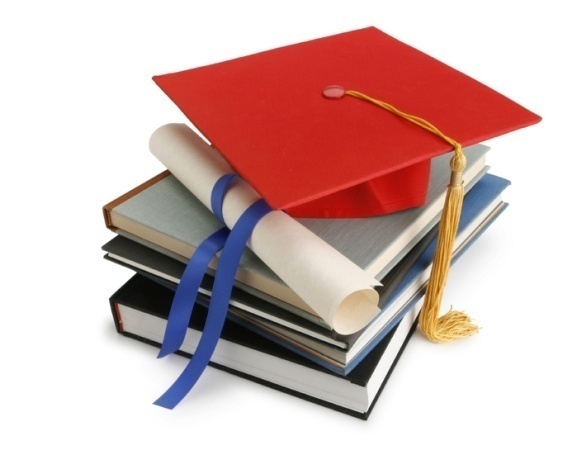 Реализуемые образовательные программы.Основное общее образование и среднее (полное) общее образование. Муниципального бюджетного общеобразовательного учреждения лицей № 60 Калининского  района городского округа город Уфа Республики Башкортостан Начальное общее образование             Пояснительная записка к учебному плану на  2014 – 2015  учебный год МБОУ Лицей № 60 Калининского района городского округа город Уфа Республики БашкортостанУчебный план лицея разработан  в соответствии с требованиями Закона Российской Федерации «Об образовании», Закона Российской Федерации «О языках народов Российской Федерации», Закона Республики Башкортостан «Об образовании»,  Закона Республики Башкортостан «О языках народов Республики Башкортостан» и федеральных государственных образовательных стандартов начального общего образования нового поколения (далее – ФГОС НОО). 	Учебный план учитывает предпрофильную подготовку обучающихся и  профили обучения, осуществляемые в лицее. В учебном плане лицея отражены: все учебные предметы, недельное распределение часов по предметам, предельно допустимая аудиторная нагрузка.	Учебный план для 1-4-х классов составлен в соответствии с федеральным государственным образовательным стандартом начального общего образования и определяет максимальный объём учебной нагрузки обучающихся, состав учебных предметов, распределяет учебное время, отводимое на освоение содержания образования по классам и учебным предметам (базисный учебный план начального общего образования, вариант 1,   утверждённый приказом   Министерства образования Республики Башкортостан   от 06.05. 2014 г. № 824). Наряду с этим для 2б, 3в, 4б классов учебный план составлен на основе базисного учебного плана начального общего образования (вариант 2). В этих классах изучается родной татарский язык и литература.	Базисный учебный план НОО состоит из двух частей – обязательной части и части, формируемой участниками образовательного процесса. Обязательная часть представлена предметными областями «Филология», «Математика и информатика», «Обществознание и естествознание», «Основы духовно-нравственной культуры народов России», «Искусство», «Технология», «Физическая культура».	В соответствии с Законом РФ «Об образовании», Законом РФ «О языках народов РФ», Законом РБ «Об образовании», Законом РБ «О языках народов РБ» и подпунктом 3 пункта 19 раздела III ФГОС НОО, учебный план МБОУ Лицей № 60 обеспечивает возможность изучения государственных языков Республики Башкортостан. Изучение предмета «Башкирский язык (государственный)» направлено на развитие языковой компетентности, коммуникативных умений, диалогической и монологической речи. В ходе изучения башкирского языка как государственного формируются речевые способности обучающегося, культура речи, трепетное отношение к национальной культуре, традициям и обычаям родного края.   	Распределение часов части, формируемой участниками образовательного процесса, согласовано с родительской общественностью. На основании решения родительских собраний (протокол родительских собраний 1-4-х классов от 19.05.2014г. № 19), протокола педагогического совета от 25.08.2014г. № 10, протокола Управляющего совета от 15.08.2014г. № 7, часы части, формируемой участниками образовательного процесса распределены следующим образом:во 2-х классах: 2 часа выделены на изучение башкирского языка, 1 час –на изучение математики .в 3-х классах: 2 часа для изучения башкирского языка, 1 час  – на изучение    математики .в 4-х классах – 1час для изучения башкирского языка, 1час – на изучение математики.Учебный план для лицейских и общеобразовательных 5-9-х классов разработан на основе базисного учебного плана образовательных учреждений Республики Башкортостан,  утверждённый приказом   Министерства образования Республики Башкортостан   от 06.05.2014г. № 824. Учебный план для 5-9-х классов ориентирован на 5-летний нормативный срок освоения образовательных программ основного общего образования. Продолжительность учебного года -  35 учебных недель. Недельная нагрузка составляет в среднем звене 32-36 часов.Принципы построения базисного учебного плана для 10-11-х классов основаны на идее двухуровневого (базового и профильного) федерального компонента государственного стандартного общего образования,  утверждённый приказом   Министерства образования Республики Башкортостан от 06.05.2014г. № 824.Исходя из этого учебный план 10А, 11А лицейских классов разработан на основе базисного учебного плана профильного обучения (физико-математический профиль),  10Б (химико-биологический) и 11Б (социально-экономический). При изучении башкирского государственного языка со 2-го по 11-й классы, обязательное деление классов на группы в 5-11-х классах. Кроме этого деление классов на группы осуществляется при изучении иностранного языка с 5 по 11 класс; технологии, информатики, физической культуры с 10 по 11 класс. В 2014-2015 учебном году определена следующая направленность классов:классы общеобразовательные - 1г,1д, 2г,2д, 3г, 4г, 5г, 5д, 6г, 6д, 7г, 8а, 8г, 9а, 9г;классы общеобразовательные (лицейские) -1а,1б, 1в, 2а, 2б, 2в, 3а, 3б, 3в, 4а, 4б, 4в, 5а, 5б, 5в, 6а, 6б, 6в, 7а, 7б, 7в, 8б, 8в, 9б, 9в;            классы профильные:  10а, 11а – физико-математический; 11б – социально-экономический, 10б – химико-биологический.Специфика профилизации классов III ступени определяется в соответствии с образовательными потребностями обучающихся и их родителей.   Компонент образовательного учреждения в 5-9-х классах распределен следующим образом:5а,5в ,5б классах – добавлен 1 час информатики и   1 час математики;  6а, 6в ,6г,6д– 1 час математики;  7в, 7б ,7а – 1 час математики, 1час-русского языка в 7а,7б,7в,7г.;  8а,8б ,8в 8г – 1 час русского языка; 9в,9б – 1 час математики и 1 час физики (протокол родительских собраний 5-7-х классов от 20.05.2014г № 20, 8-9-х классов от 21.05.2014г. № 21, протокол родительских собраний 10-11-х классов от 21.05.2014г. № 22, протокол педагогического совета от 25.08.2014г. № 10, протокол Управляющего совета от 15.08.2014г. № 7). Все остальные часы вариативной части учебного плана используются для организации факультативных курсов, работы с одаренными детьми и детьми, нуждающимися в индивидуальных и групповых занятиях. Распределение часов вариативной части учебного плана согласовано с родительской общественностью (протокол родительских собраний 5-7-х классов от 20.05.2014г № 20, 8-9-х классов от 21.05.2014г. № 21, протокол родительских собраний 10-11-х классов от 21.05.2014г. № 22, протокол педагогического совета от 25.08.2014г. № 10, протокол Управляющего совета от 15.08.2014г. № 7).Общая нагрузка на каждого обучающегося не превышает максимальный объем учебной нагрузки, установленной Региональным Базисным планом. Согласно санитарно-эпидемиологическим правилам и нормативам СанПин 2.4.2. 2821-10 «Санитарно-эпидемиологические требования к условиям и организации обучения в общеобразовательных учреждениях» обучение 1-х, 5-х, выпускных 9, 11-х классов организовано в I смену.Учебные занятия в 1-х классах проводятся по 5-дневной учебной неделе, используется «Ступенчатый» режим обучения в первой четверти.Учебные занятия во 2-4-х, 5-11-х классах проводятся при 6-дневной учебной неделе.Структура классов.В МБОУ Лицей  №60 в 2014-2015 учебном году сформировано 44 класса, из них:1-4 – 18 классов начального общего образования – 465 обучающихся.5-9 – 22  классов  основного общего образования- 585 обучающихся.10-11 классов – 4 класса среднего   общего образования, из них :2 класса  физико-математический профиль(10а, 11а,), 10б – химико-биологический,11б социально-экономический – 107 обучающихся. Итого по лицею – 1057 обучающихся.Кадровое обеспечение (укомплектованность штатов, уровень квалификации педагогических и руководящих кадров)Обобщённые сведения о составе и квалификации педагогических кадров№п/пОбразовательные программы, направления и специальностиОбразовательные программы, направления и специальностиОбразовательные программы, направления и специальности№п/пНаименованиеУровеньНормативныйсрок освоения1234Физика:1. Программа по физике 7–9. Авторы: Е.М.Путник, А.В. Перышкин;2. В.С.Данюшенков, О.В.Коршунова. Программа по физике для 10-11 кл. общеобразовательных учреждений (базовый и профильный уровни), М.Просвещение, .углубленныйпрофильный(5 часов в неделю)II ступень 3 годаIII ступень 2 годаМатематика:1. Программа для школ (классов) с углубленным изучением математики;3. Программно-методические материалы. Математика. 5-11 классы. М. Просвещение, 2010г, М. Дрофа, 2010г. М. Мнемозина, 2010г.4. Авторская программа по алгебре и началам анализа в 10-11 классах, А.Г.Мортковича, Мнемозина, ., А.Н.Колмогорова.углубленныйпрофильный(6 часов в неделю)II ступень 5 летIII ступень 2 годаХимия:Программа курса химии для 8-11 классов. Габриелян О.С. 2010г.Кузнецов Н.Е. Программа по химии для профильных классов. 2014г.Общеобразовательный Общеобразовательный Профильный  (3 часа в неделю)II ступень 3 годаIII ступень 2 годаIII ступень 2 годаРусский язык:1. Программы общеобразовательных учреждений. Русский язык 5-9 кл. Москва, Просвещение, 2010г.:а) учебный комплекс Бабайцевой В.В.;в) учебный комплекс  Ладыженская А.В..;2. Программа по русскому языку для 10-11 классов общеобразовательных учреждений. Москва, Просвещение, 2010г.;а) Д.Э.Розенталь «Русский язык»;б) В.Ф.Греков «Пособие по русскому языку в старших классах»;ОбщеобразовательныйОбщеобразовательный II ступень 5 летIII ступень 2 годаЛитература:1. Программа по литературе 5-11 классы. Автор А.Г. Кутузов, А.К. Киселев и др.;2. Программа по литературе 5-11 классы. Автор Т.Ф. Курдюмова, В.П.Полухина, В.Я. Коровина,Н.А.Зинин.ОбщеобразовательныйОбщеобразовательный II ступень 5 лет III ступень 2 годаБашкирский язык:Программы по башкирскому языку и литературе для русских школ (I1 – XI)  Тулумбаев Х.А., Давлетшина М.С.,  Уфа. 2009г.,2-4 кл.Габитова З.М., Усманова М.Г., . 5-11 кл. ОбщеобразовательныйОбщеобразовательный II ступень 5 летIII ступень 2 годаМузыка: 1. Программа по музыке Д.Б.Кобалевский (Программы общеобразовательных учреждений. Музыка: 1-8 кл. – Москва: Просвещение 2007г. ОбщеобразовательныйII ступень 3 годаИстория и культура Башкортостана:1. Программа курса «История Башкортостана» для 8-9 кл. общеобразовательных учреждений РБ, И.Т.Акманов Э.Г.Чигрина, Уфа, .ОбщеобразовательныйII ступень 5 летИстория:1. Программа по истории для 5-9 кл.,авт. Л.Н. Алексашкина, А.А. Данилов ,Г.В. Кулакова, М., Дрофа, 2010г.2.Примераная программа курса истории для 10-11 кл., Л.Н. Алексашкина, А.А. Данилов, Г.В. Кулакова  М., Дрофа, .ОбщеобразовательныйОбщеобразовательный II ступень 5 летIII ступень 2 годаОбществознание:Обществознание. Примерная программа Л.Н Боголюбов. А.М. Водянский, Н.И. Городецкая, Л.Ф. Иванова, С.И. Козленко, Москва, Просвещение, 2010г.2. Обществознание. Примерная программа.Л.Н. Боголюбов, А.М Водямский, Н.И. Городецкая, Л.Ф. Иванова, С.И Козленко, Москва,Просвещение, 2010г.3. Обществознание. Примерная программа.Л.Н. Боголюбов, А.Ю.Лазебникова, Н.М.Смирнова М., «Просвещение» (профильный уровень)  2011г. (3 часа)ОбщеобразовательныйОбщеобразовательный Профильный (3 часа в неделю)II ступень 4 годаIII ступень 2 годаIII ступень 2 годаЭкономика: Программы И.В. Липсица. Экономика, 2011.Общеобразовательный (1 час. в неделю) (профиль Социально-экономический)III ступень 2 годаПраво: «Основы права» 10-11 кл. А.Ф.Никитин. М.: изд-во «Дрофа»,2006Общеобразовательный(1 час. в неделю) (профиль Социально-экономический)III ступень 2 годаБиология:В.М.Константинова, 7 класс.А.Г.Драгомилова, 8 класс.Программа для основной общеобразовательной школы. И.Н.Пономарева, О.А.Корнилова, Н.И.Чернова. 6, 9 классы.Общая биология 10-11 кл.Д.К.Беляев и др.5. Криксунов Е.А. , Пасечник В.В., Каменский А.А., Биология. 10-11 кл. Программа. Профильный уровень.ОбщеобразовательныйОбщеобразовательный Профильный (3 часа в неделю)II ступень 5 летIII ступень 2 годаIII ступень 2 годаОБЖ:     1.А.Т.Смирнов, Б.О.Хренников, 8 класс.     2. А.Т.Смирнов, Б.И.Мишин, В.А.Васнев, 10-11 кл.Общеобразовательный Общеобразовательный II ступень 1 годIII ступень 2 годаГеография:     1. Т.С.Сухова, В.И.Сироганов. Природоведение. 5 класс.2.  Крылова М.Н.Начальный курс географии 6 класс3.Кошевой В.А., Душина И.В. География материков и океанов. 7 класс4. Дронов В.П. и др.География России. Природа. Население. Хозяйство.  8 класс 5. Е.М.Домогацких, Н.И.Алексеевский,  Н.Н.Клюев. Население и хозяйство России. 9 класс      6. Максаковский В.П. Экономическая география   мира 10-11 класс ОбщеобразовательныйОбщеобразовательный II ступень 4 годаIII ступень 2 годаТехнология:Программа средних общеобразовательных учреждений.Трудовое обучение. Технология.5-11 класс. Рекомендовано главным управлением развития общего среднего образования Министерства образования Российской Федерации. Москва «Просвещение» 2010г.ОбщеобразовательныйI ступень 4 годаФизическая культура:1.Комплексная программа физического воспитания учащихся 1-11 классовобщеобразовательной школы,Москва, 2010г., Министерство Просвещение РФ.2. Методические пособия «Гимнастика» (М.Ф.Исканов), «Общая физическая подготовка» (Исханов М.Ф., Антонов О.Н.), «Энциклопедия баскетбольных упражнений» (Г.Пинхолстер), «Методическая литература поурочных планов» (М.В.Видянин, В.И.Виченко). ОбщеобразовательныйОбщеобразовательный II ступень 5 летIII ступень 2 годаИнформатика и ВТ: Программа Л. Босовой Программа Семакина Программа Н.Д. Угринович(профильный курс) 4. Авторская программа М.Н.Бородин «Лаборатория знаний», 2-е изд.,М.:БИНОМ,2012ОбщеобразовательныйПрофильный(4 часа в неделю)II ступень 3 годаIII ступень 2 годаИностранный язык:Рабочая программа М.З.Биболетовой. Английский язык со 2 по 11 класс.В центре внимания немецкий 1. 7,8,9 классы.Ключевое слово «компакт» немецкий язык, 10 класс.ОбщеобразовательныйОбщеобразовательный II ступень 5 летIII ступень 2 года№п/пОбразовательные программыОбразовательные программыОбразовательные программы№п/пНаименованиеНаименование12341Русский язык: Программа «Перспектива», Л.Ф.Климанова, Т.В.Бабушкина, ПросвещениеПрограмма «Школа России», В.П.Канакина, В.Г.Горецкий, ПросвещениеОбщеобразовательный I ступень 4 года2Литературное чтение:Программа «Перспектива», Л.Ф.Климанова, В.Г.Горецкий, Л.А.Виноградская..Программа «Школа России», Л.Ф.Климанова В.Г.ГорецкийОбщеобразовательныйI ступень 4 годаМатематика:Программа «Перспектива», Л.Г.Петерсон,Г.В.Дорофев, Просвещение. Программа «Школа России», М.И.Моро, Просвещение.ОбщеобразовательныйI ступень 4 годаОкружающий мир:Программа «Перспектива»,  А.А.Плешаков, М.Ю.Новицкая, ПросвещениеПрограмма «Школа России». А.А.Плешаков. Просвещение.ОбщеобразовательныйI ступень 4 годаТехнология: Программа «Перспектива», Н.И.Роговцева, Н.В.Богданова, И.П.Фрейтаг, Просвещение.Программа «Школа России». Н.И.Роговцева. Просвещение.ОбщеобразовательныйI ступень 4 годаМузыка:Программа «Перспектива», Е.Д.Критская, Г.П.Сергеева, Т.С.Шмагина, Просвещение.Программа «Школа России»: Е.Д.Критская, Просвещение.ОбщеобразовательныйI ступень 4 годаИзобразительное искусство:Программа «Перспектива».: Т.Я.Шпикалова, Л.В.Ершова, Перспектива.Программа «Школа России»: Б.М.Неменский, Просвещение.ОбщеобразовательныйI ступень 4 годаФизическая культура:1.Комплексная программа физического воспитания учащихся 1-11 классовобщеобразовательной школы,Москва, 2010г., Министерство Просвещение РФ.ОбщеобразовательныйI ступень 4 годаИностранный языкРабочая программа М.З.Биболетовой. Английский язык со 2 по 11 класс.ОбщеобразовательныйI ступень 4 годаБашкирский языкПрограммы по башкирскому языку и литературе для русских школ (I1 – XI)  Тулумбаев Х.А., Давлетшина М.С.,  Уфа. 2009г.,2-4 кл.ОбщеобразовательныйI ступень 4 годаВсего 85% к общему числу педагогических работниковОбразованиеОбразованиеОбразованиеВысшееНезаконченное высшееСредние специальное7588ВысшееНезаконченное высшееСредние специальное44,7ВысшееНезаконченное высшееСредние специальное67Квалификационные категории:Квалификационные категории:Квалификационные категории:высшаяперваявторая2934высшаяперваявторая2428высшаяперваявторая33,5Почетные звания3541Ученые степени22Прошедшие курсы повышения квалификации за последние три года5970